Kommitté  publicerad 20-- Öppen 20--[En slutrapport skall vara överskådlig och lättläst. Normalomfattningen är ca. 20 sidor plus bilagor, detaljerad information publiceras företrädesvis i delrapporter].[Rapportspråket - svenska eller engelska  - beslutas av projektkommittén]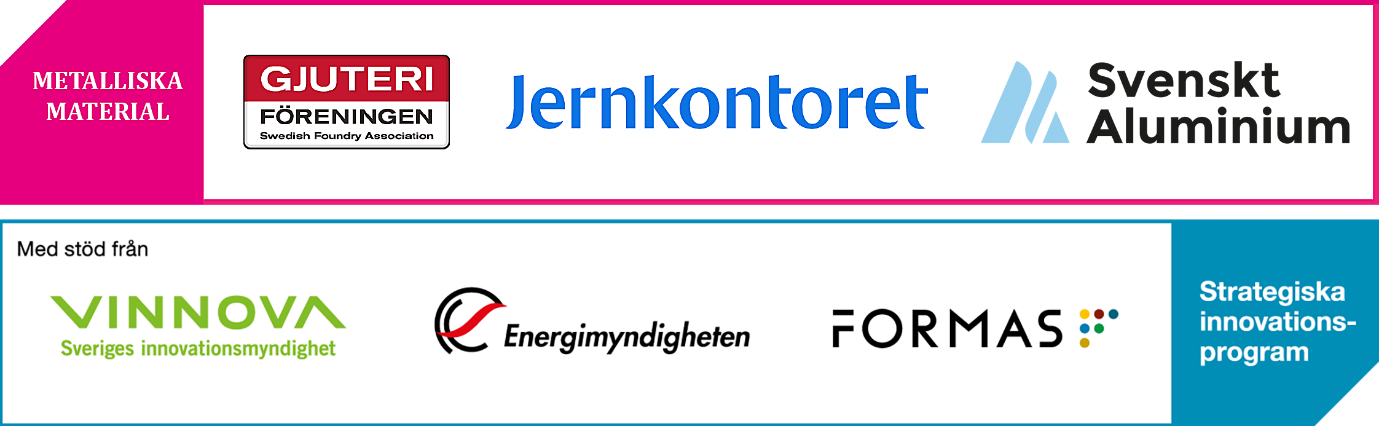 Radera ej denna radDistributionDenna rapport är öppen endast för personer inom följande företag som deltagit i projektet [ange projekt här][lista företagen här]Radera ej denna rad Sammanfattning[Sammanfattningen ska vara på max en halv A4-sida och innehålla en beskrivning av uppnådda resultat. Tolkningen av dessa tillsammans med kommitténs slutsatser ska också finnas med. Avstå från att beskriva enbart utförda aktiviteter! Projektets resultat ska sättas i ett bredare sammanhang. Beskriv vilken nytta har projektet medfört för företagen och vetenskapen.Genom sammanfattningen ska läsaren kunna tillgodogöra sig vad kommittén kommit fram till. Observera att endast den specialintresserade ska behöva läsa den fullständiga rapporten för att ta del av dess innehåll]. Summary[Som ovan fast på engelska]Nyckelord: Radera ej denna rad Radera ej denna rad Inledning[Beskriv syftet med arbetet på ett klart sätt så att läsaren direkt förstår problemställningen och därigenom snabbt kommer in i rapporten. Utgå från vad som angavs i ansökan + ev. programbeskrivning.Beskriv den industriella och vetenskapliga problemställningen. Vilket industriellt behov/problem vill vi adressera?Vad händer om vi inte adresserar problemet/behovet?Vilken är den direkta industrinyttan av ett framgångsrikt projekt?Vilken kunskapslucka ska projektet fylla?Vilket är det vetenskapliga nyhetsvärdet?Om projektet ingår i ett program, beskriv då också projektets plats i programmet.]
Mål[Projektets mål ska framgå på ett tydligt sätt. Utgå från vad som angavs i ansökan + ev. programbeskrivning.Resultatmål Vad ska finnas vid programslut? T.ex. doktorsavhandling, ny metod, ny modell, ny processlösning, programvara.Effektmål Vilken industrinytta kan projektet skapa?Vilken miljönytta kan projektet skapa? Vilken energibesparing kan projektet leda till?Om projektet ingår i ett program, beskriv hur projektet bidrar till att uppfylla programmets mål och visioner.] Teoretisk/teknisk bakgrund[Beskriv nödvändig teoretisk bakgrund till frågeställningarna inom projektet.Beskriv ”State of the Art”; Vad har industri och forskningsorganisationer tidigare gjort inom området? Var befinner sig industrin FoU- och teknikmässigt inom det aktuella området?Vilken kunskapsbas inom området finns redan hos industri och forskningsorganisationer?Vilka resultat finns publicerade inom området?]Radera ej denna rad Metod[Beskriv försöksutförandena/-uppställningarna och anledningarna till att försöken har utförts på de sätt de har gjorts.]Resultat[Redovisa resultaten – och enbart resultaten - från relevanta undersökningar, modellstudier, mätningar och uppföljningar. Undvik att kommentera resultaten annat än i de fall något enskilt värde måste uppmärksammas speciellt.I undantagsfall, då forskningsuppgiftens karaktär inte medger annat tillvägagångssätt, kan resultaten diskuteras i kapitlet.]Diskussion[Diskutera resultaten i kap. 5. Vad betyder de? Hur kan de tolkas? Hur kopplas resultaten mot den teoretiska bakgrunden? Hur kopplas resultaten mot State of the Art-beskrivningen? Har något ovidkommande påverkat vissa resultat? Vilka är författarens/författarnas åsikter om uppnådda resultat? Här är visst spekulerande tillåtet.]SlutsatserÅterknyt till problemformuleringen i inledningen och dra övergripande slutsatser från resultaten av hela projektet.Diskutera måluppfyllelsen vad det gäller resultatmålen: Har man uppnått det som man förväntade sig?Beskriv hur man bedömer möjligheterna att nå effektmålen och i vilket tidsperspektiv.Om projektet ingår i ett program, återknyt gärna till programmets mål och visioner.Nyttiggörande av resultat och fortsatt arbeteBeskriv hur resultaten har införts i företagens verksamhet (drift, produktutveckling, marknadsföring m.m.). Vilken nytta har resultaten medfört vid projektets avslutande?Beskriv kortfattat vilka forskningsinsatser och övriga insatser som behöver göras för att resultatet ska nå full ”utbetalning” av effektmålen.Presentera idéer på fortsatt forskning på området.Radera ej denna rad HållbarhetNedanstående punkter skall betraktas i relation till jämförelseobjektet. Kommer projektets effekter att innebära att det blir en ökning eller minskning för någon av punkterna ? Ange påverkan kvalitativt (  + / 0 / -  ).   Om kunskap saknas lämnas rutan tom. Mer vägledning finns i SIP-Metalliska Material  - Mall för kvalitativ hållbarhetsanalys inom forskningsprojektRadera ej denna rad Referenser[Externa referenser. Egna publikationer anges i Bilaga 2].Radera ej denna rad BilagorBilaga 1 Projektorganisation och medverkandeLista på medverkande forskare och industrirepresentanterKort beskrivning av projektorganisationenKortfattad beskrivning på några rader, inkludera projektets totalbudget och anslag Bilaga 2 PublikationerGranskade publiceringar (publicerat eller accepterat för publicering av tidskrift med vetenskaplig förhandsgranskning eller liknande)Manuskript skickade till granskad publicering (inskickat till tidskrift med vetenskaplig förhandsgranskning)Manuskript under bearbetning (avsett för publicering i tidskrift med vetenskaplig förhandsgranskning)Avhandlingar (både publicerade och under utarbetande)Delrapporter och interna rapporterÖvrig dokumentationBilaga 3 Annan resultat- och kunskapsförmedlingTekniska och populärvetenskapliga publiceringar (utan vetenskaplig förhandsgranskning)Ogranskade internationella konferenspublikationer Ogranskade svenska konferenspublikationerSeminarier etc.Bilaga 4 Beskrivning av programmet[Om projektet ingår i ett forskningsprogram ingår en kort beskrivning av programmet som bilaga. För SIP-Metalliska Material gäller följande: ]Projektet xxxx är en del av det strategiska innovationsprogrammetMetalliska materialDet strategiska innovationsprogrammet Metalliska material är ett samverkansprogram mellan Jernkontoret, Svenskt Aluminium och Gjuteriföreningen som delfinansieras av VINNOVA och löper under åren 2013–2016.Programmets syftar till att förverkliga den strategiska innovationsagendan Nationell samling kring metalliska material vars långsiktiga vision är att Svensk metallindustri ska vara ett centralt element i världens strävan att forma en bättre framtid. Det innebär att dess erbjudanden till kund måste ligga i den absoluta tekniska, ekonomiska och miljömässiga framkanten och utvecklas av drivna och engagerade människor. Samtidigt ska tillverkningsmetoderna ha ett så litet miljömässigt fotavtryck som det bara är möjligt.Programmet stödjer insatser inom sju insatsområden för förnyelse, tillväxt och ökad konkurrenskraft:Utveckla erbjudandet!Öppna värdekedjan!Öka materialutvecklingstakten!Öka flexibiliteten!Öka resurseffektiviteten!Minska miljöpåverkan!Öka kompetensen och attraktiviteten!Programmets insatser består förutom FoU-projekt som valt i öppna utlysningar, även av strategiska projekt och aktiviteter.Programkontor, med ansvar för ledning och administration av programmet, är Jernkontoret.Radera ej denna rad [Report title] [På engelska (om svenska är huvudspråket) eller tvärtom]Projektets effektJämförelseobjekt1. Insatsvaror2. Tillverkning3. Användning4. Återvinning5. ResthanteringA. Minsta möjliga utsläppB. Hållbar användning av resurserC. Minskat utsläpp av växthusgaserD. Påverkan på den naturliga miljönE. Arbetsmiljö och hälsaF. Respekt för mänskliga rättigheterG. Jämställdhet och mångfaldOmråde                (t.ex. A-I, E-4)Beskrivning av hur projektet påverkar hållbarhetsområdet Aspekter med +Aspekter med +Aspekter med +Aspekter med -Aspekter med -Aspekter med -NamnOrganisationNrTitelFörfattareTidskriftA1A1A3NrTitelFörfattareTidskriftB1B2NrTitelFörfattareC1C2NrTitelFörfattareDatumD1D2NrTitelFörfattareRapportnummerE1E2NrTitelFörfattareBeskrivningF1F2NrTitelFörfattareTidskriftNrTitelFörfattareKonferensNrTitelFörfattareKonferensNrTitelFörfattareDatum, plats